PLOUGUERNEAUFOIRE À LAPUÉRICULTURE     Vêtements enfants/JouetsOrganisée par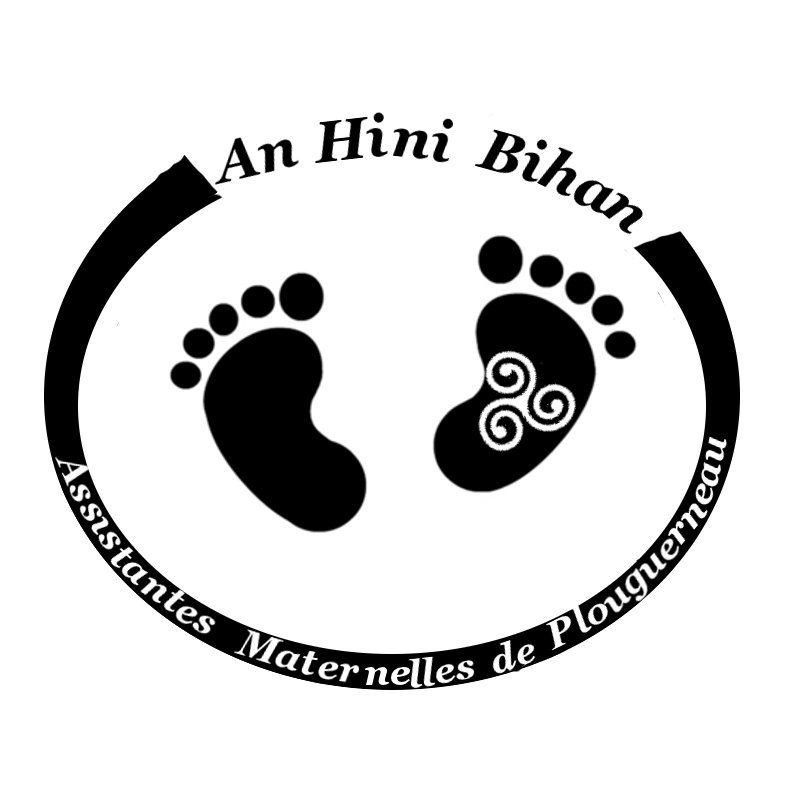 DIMANCHE 13 OCTOBREDe 9h à 13h30Salle J.TANGUYRenseignements et Réservations : 06.14.54.39.92    Mail : mimimarc29@gmail.com